2023-24 Bowls NSW Championships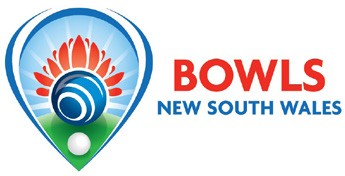 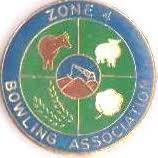 Zone Bank Account DetailsIf bank account details are blank- Zone will invoice clubs seperately for entry fees Please email this entry form to: zone4match@gmail.com2022-23 State Championships - Mens Pairs  V1Event DetailsEvent DetailsVenue(s)Dubbo Macquarie Club & Orange CityDates of PlaySaturday 21st & Sunday 22nd October 2023Entry Fee (per person)$10.00Conditions of PlayAs per Bowls NSW General & Bowls NSW State Championships Conditions of PlayEntries CloseSunday 08th  October 2023EligilityOpen to all Bowls NSW registered male members who have not entered into Bowls NSW State Men’sSenior Pairs or Bowls NSW Open Reserve Pairs.QualificationZone winner qualifies for 2023-24 Bowls NSW State Championships scheduled to be held 01st March – 13th March 2024Player DetailsPlayer DetailsPlayer DetailsPlayer DetailsHome ClubLEADSKIPVENUEClub Contact:Club Contact:Contact Number:Contact Number:Contact Email:Contact Email:Contact Email:Contact Email:Zone Payment DetailsZone Payment DetailsZone Payment DetailsZone Payment DetailsNumber of Entries:@ $$	Per PersonTotal $